 WHITE MOUNTAIN LAKE COMMUNITY ASSOCIATIONHarold Albertson * Debi Bismarck * Scott Hurst * Shirley Wyatt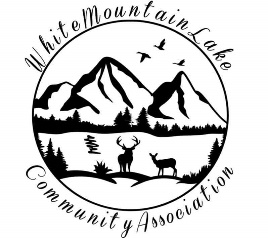 COMMUNITY CENTER1785 EDMONDS CIR, SHOW LOW, AZ 85901January 18, 2022 at 6:30pmAGENDAI. Call to order - Pledge of AllegianceII. Roll Call of the Board of DirectorsIII. Discussion & Approval of prior MinutesIV. Financial Report for Month & YearV. BusinessCommittee ReportsEnvironmental concerns – a liason with Navajo county has grant from ASU – committee to handle that?Rural Development GrantOpenings on BoardMinimum 1 board seat opening (one person interested)Raises for Aria and DianeMinimum wage increased 5.3% for AriaProvide similar raise for Diane as lead clerk?VI. AdjournmentVII. Open DiscussionRespectfully submitted,Kelly Albertson, acting for the Secretary of the White Mountain Lake Community AssociationVIRTUAL MEETING INFOJoin Zoom Meeting
https://zoom.us/join

Meeting ID: 876 5194 7354
Password: L0BC67